МІНІСТЕРСТВО ОСВІТИ І НАУКИ УКРАЇНИ«ПРИКАРПАТСЬКИЙ НАЦІОНАЛЬНИЙ УНІВЕРСИТЕТ ІМЕНІ ВАСИЛЯ СТЕФАНИКА»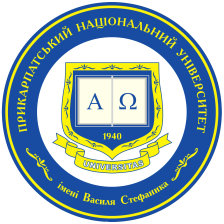 Інститут післядипломної освіти та довузівської підготовкикафедра професійної освіти та інноваційних технологійСИЛАБУС НАВЧАЛЬНОЇ ДИСЦИПЛІНИПрактикум з музикотерапії                           Освітня програма «Спеціальна освіта»                           Спеціалізація (за наявності) 016.01 Логопедія                           Спеціальність 016 «Спеціальна освіта»                           Галузь знань 01 Освіта / ПедагогікаЗатверджено на засіданні кафедриПротокол № 1__ від “27_” _серпня__ 2020_ р.  м. Івано-Франківськ – 2020Силабус – це документ, в якому роз’яснюється взаємна відповідальність викладача і студента. В ньому представляються процедури, політики, зміст курсу, а також календар його виконання. В силабусі мають бути озвучені вимірювані цілі, які викладач ставить перед своєю дисципліною.Студент має зрозуміти, чого він/вона зможе навчитися, чим саме може бути корисним цей курс. Силабус окреслює концептуальний перехід від «здобування знань» і «одержання практичних навичок» до компетентностей, що їх може засвоїти студент, вивчаючи цей курс. Силабус включає в себе анотацію курсу, мету (компетентності), перелік тем, матеріали для читання, правила стосовно зарахування пропущених занять. На відміну від робочого тематичного плану і навчально-методичного комплексу дисципліни, силабус створюється для студента.Форма силабусу розглянута на засіданні НМР університету Протокол № ____ від «__» __________ 202_ р.Форма силабусу Затверджена Вченою радою університету Протокол № ____ від «__» __________ 202_ р.Розробник силабусу: Кучерак Ірина Володимирівна, доцент кафедри професійної освіти та інноваційних технологійЗМІСТ1. Загальна інформація2. Опис дисципліни3. Структура курсу (зразок)4. Система оцінювання курсу5. Оцінювання відповідно до графіку навчального процесу (зразок)6. Ресурсне забезпечення7. Контактна інформація8. Політика навчальної дисципліни1. Загальна інформація2. Опис дисципліни3. Структура курсу 4. Система оцінювання курсу 5. Оцінювання відповідно до графіку навчального процесу6. Ресурсне забезпечення7. Контактна інформація8. Політика навчальної дисципліниВикладач        Кучерак І.В.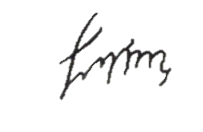 Назва дисципліниПрактикум з музикотерапіїПрактикум з музикотерапіїОсвітня програма Спеціальна освітаСпеціальна освітаСпеціалізація (за наявності)Спеціальність016 Спеціальна освіта 016.01Логопедія016 Спеціальна освіта 016.01ЛогопедіяГалузь знань01 Освіта / Педагогіка01 Освіта / ПедагогікаОсвітній рівень бакалаврбакалаврСтатус дисциплінивибірковавибірковаКурс / семестрІ/ІІІ/ІІРозподіл за видами занять тагодинами навчання (якщо передбачені інші види, додати)Денна формаЗаочна формаРозподіл за видами занять тагодинами навчання (якщо передбачені інші види, додати)Практичні заняття – 30 год.Самостійна робота – 60 год.Практичні заняття – 14 год.Самостійна робота – 76 год.Мова викладанняукраїнськаукраїнськаПосилання на сайт дистанційного навчанняhttps://d-learn.pnu.edu.ua/ https://d-learn.pnu.edu.ua/ Мета: ознайомити здобувачів з музикотерапією як  технологією, як методом, як засобом професійної діяльності логопеда. Цілі: ознайомлення з основними музико-терапевтичними формами і методами роботи логопеда;  зі змістом основних видів музикотерапії, її формами та методами; дати уявлення про практичне застосування музикотерапії із дітьми із різними мовленнєвими порушеннями.ЗК-2. Здатність зберігати та примножувати моральні, культурні, наукові цінності і досягнення суспільства на основі розуміння історії та закономірностей розвитку предметної області, її місця у загальній системі знань про природу і суспільство та у розвитку суспільства, техніки і технологій, використовувати різні види та форми рухової активності для активного відпочинку та ведення здорового способу життя.ЗК-4. Здатність застосовувати знання у практичних ситуаціях.ЗК-6. Здатність використовувати інформаційні та комунікаційні технології. ЗК-7. Здатність вчитися і оволодівати сучасними знаннями. ЗК-8. Здатність працювати в команді. ЗК-9. Здатність до міжособистісної взаємодії.ЗК-10. Здатність діяти на основі етичних міркувань (мотивів)СК-1. Усвідомлення сучасних концепцій і теорій функціонування, обмеження життєдіяльності, розвитку, навчання, виховання і соціалізації осіб з особливими освітніми потребами. СК-2. Здатність до аналізу вітчизняного та зарубіжного досвіду становлення і розвитку спеціальної та інклюзивної освіти.СК-16. Здатність до особистісного та професійного самовдосконалення, навчання та саморозвиткуПідготовка фахівців у сфері спеціальної освіти, здатних розв’язувати складні задачі і практичні проблеми, застосовуючи технології музикотерапії із метою корекції і компенсації порушень психофізичного розвитку осіб з особливими освітніми потребами різних вікових груп, насамперед, з акцентуацією на здобутті навичок та знань у сфері навчання, виховання, корекції та реабілітації дітей з порушенням мовлення.№ТемаРезультати навчанняЗавдання1.Предмет, завдання і функції музикотерапіїРозуміння змісту базових понять: музика та терапія. Знання мети і завдань завдання музикотерапії. Розуміння сфер застосування музикотерапії та функцій музикотерапевта.Тести, питання 2.Теоретичні аспекти музикотерапіїЗнання основних напрямів та механізмів впливу музики на особистість, уміння застосовувати різні форми музикотерапії у роботі із дітьми із ООП.Тести, питання3.Музикотерапія в корекційно-реабілітаційній роботі із дітьми із ООП. Розуміння специфіки організації занять з музикотерапії. Уміння застосовувати музичну терапію у роботі із дітьми із складними мовленнєвими порушеннямиТести, питання4.Методика музикотерапіїРозуміння особливостей сприймання музичного матеріалу дітьми. Уміння організовувати заняття із музичної терапії під час проведення корекційно-розвивальної роботиТести, питанняНакопичування балів під час вивчення дисципліниНакопичування балів під час вивчення дисципліниВиди навчальної роботиМаксимальна кількість балівЛекціяПрактичне заняття30Самостійна робота10Індивідуальне завдання10Екзамен50Максимальна кількість балів100Вили навчальної роботиНавчальні тижніНавчальні тижніНавчальні тижніНавчальні тижніНавчальні тижніНавчальні тижніНавчальні тижніНавчальні тижніНавчальні тижніНавчальні тижніНавчальні тижніНавчальні тижніНавчальні тижніНавчальні тижніНавчальні тижніНавчальні тижніНавчальні тижніРазомВили навчальної роботи1234567891011121314151617РазомЛекції8Семінарські з-тя55555530Самостійна р-та1010Індивідуальні завдання1010Залік5050Всього за тиж-нь1555555101050100Матеріально-технічне забезпеченняМультимедіа, лабораторії, комп’ютери та іншеЛітература:Антонова-Турченко О. Музична психотерапія: посібник-хрестоматія / О. Антонова-Турченко, Л. Дробот. К.: ІЗМН, 1997. 260 с. Іваницький А. Українська народна музична творчість / А. Іваницький. Київ, Музична Україна, 1990, 335 сПобережна Г. Педагогічний потенціал музикотерапії / Г. Побережна. № 2. 2008.С. 9-12. – (Мистецтво та освіта). Рудницька О. П. Педагогіка загальна та мистецька / О. П. Рудницька. Т.: Навчальна книга – Богдан, 2005 – 57 с. (Навчальний посібник). Скрипник Т. В. Путівник для батьків дітей з особливими освітніми потребами / Т. В. Скрипник – Київ, 2010. 36 с. Чеботарьова О. В. Путівник для батьків дітей з особливими освітніми потребами / О. В. Чеботарьова – Київ, 2010. 30 с. Шабутін С. Зцілення музикою. / С. Шабутін, С. Хміль, І. Шабутіна. Тернопіль: Підручники і посібники, 2008. Шевчук А. С. Діти різні - методики варіативні / А. С. Шевчук. К. 2000. № 10. С. 12-14. (Педагогічні умови музичного розвитку дітей у різновіковій групі //Дошкільне виховання).Література:Антонова-Турченко О. Музична психотерапія: посібник-хрестоматія / О. Антонова-Турченко, Л. Дробот. К.: ІЗМН, 1997. 260 с. Іваницький А. Українська народна музична творчість / А. Іваницький. Київ, Музична Україна, 1990, 335 сПобережна Г. Педагогічний потенціал музикотерапії / Г. Побережна. № 2. 2008.С. 9-12. – (Мистецтво та освіта). Рудницька О. П. Педагогіка загальна та мистецька / О. П. Рудницька. Т.: Навчальна книга – Богдан, 2005 – 57 с. (Навчальний посібник). Скрипник Т. В. Путівник для батьків дітей з особливими освітніми потребами / Т. В. Скрипник – Київ, 2010. 36 с. Чеботарьова О. В. Путівник для батьків дітей з особливими освітніми потребами / О. В. Чеботарьова – Київ, 2010. 30 с. Шабутін С. Зцілення музикою. / С. Шабутін, С. Хміль, І. Шабутіна. Тернопіль: Підручники і посібники, 2008. Шевчук А. С. Діти різні - методики варіативні / А. С. Шевчук. К. 2000. № 10. С. 12-14. (Педагогічні умови музичного розвитку дітей у різновіковій групі //Дошкільне виховання).КафедраКафедра професійної освіти та інноваційних технологій, вул. Чорновола 57, кабінет 104-а http://kpoit.pnu.edu.ua  kpoit@pnu.edu.ua ВикладачКучерак Ірина ВолодимирівнаКонтактна інформація викладачаI.Kucherak@gmail.comАкадемічна доброчесністьCамостійне виконання студентом навчальних завдань, завдань поточного та підсумкового контролю результатів навчання (для осіб з особливими освітніми потребами ця вимога застосовується з урахуванням їхніх індивідуальних потреб і можливостей)Пропуски занять (відпрацювання)Виконання тестових завдань. Допуск до екзаменів передбачає виконання студентом всіх тестових та самостійних завдань та отримання мінімального балу 25 із 50 можливих. Якщо підсумкова оцінка менша 25 балів студенти повинні отримати дозвіл на здачу іспиту за талоном №2Виконання завдання пізніше встановленого термінуВраховуються завдання, які виконані у встановлені терміниНевідповідна поведінка під час заняттяДодаткові балиНеформальна освітаCoursera, Prometheus, ВУМ, Едера